ЧЕРКАСЬКА МІСЬКА РАДА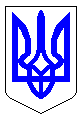 ЧЕРКАСЬКА МІСЬКА РАДАВИКОНАВЧИЙ КОМІТЕТРІШЕННЯВід 24.01.2024 № 75Про затвердження акту прийому-передачі на баланс КП «Черкасиводоканал» мережі водовідведення по вулиці Садовій                                                                    між вулицями Новопричистенська та Різдвяна 	На виконання рішення Черкаської міської ради від 22.12.2023 № 51-14 «Про передачу у власність Черкаської міської територіальної громади та у господарське відання, баланс КП «Черкасиводоканал» зовнішньої мережі водовідведення по вул. Садовій між вулицями Новопричистенська та Різдвяна», рішення виконавчого комітету Черкаської міської ради від 09.01.2024 № 20 «Про утворення комісії для прийому-передачі зовнішньої мережі водовідведення по вулиці Садовій між вулицями Новопричистенська та Різдвяна», розглянувши акт прийому-передачі на баланс КП «Черкасиводоканал» мережі водовідведення по вулиці Садовій між вулицями Новопричистенська та Різдвяна, відповідно до ст. 29 Закону України «Про місцеве самоврядування в Україні», виконавчий комітет Черкаської міської ради ВИРІШИВ:   Затвердити акт прийому-передачі на баланс КП «Черкасиводоканал» мережі водовідведення по вулиці Садовій між вулицями Новопричистенська та Різдвяна  (додається).   Контроль за виконанням рішення покласти на директора департаменту економіки та розвитку Черкаської міської ради Удод І.І.Міський голова 						        Анатолій БОНДАРЕНКОЗАТВЕРДЖЕНОрішення виконавчого комітету Черкаської міської ради	від_______________№_____АКТприйому-передачі на баланс КП «Черкасиводоканал» мережі водовідведення по вулиці Садовій між вулицями Новопричистенська та Різдвяна___ січня 2024 року								м. Черкаси  На виконання рішення Черкаської міської ради від 22.12.2023 № 51-14 «Про передачу у власність Черкаської міської територіальної громади та у господарське відання, баланс КП «Черкасиводоканал» зовнішньої мережі водовідведення по вул. Садовій між вулицями Новопричистенська та Різдвяна» комісія, що утворена відповідно до рішення виконавчого комітету Черкаської міської ради від 09.01.2024 № 20 «Про утворення комісії для прийому-передачі зовнішньої мережі водовідведення по вулиці Садовій між вулицями Новопричистенська та Різдвяна» у складі:Голова комісії Тищенко С.О. – перший заступник міського голови з питань діяльності виконавчих органів ради.Члени комісії:Гордієнко Я.М. – заступник начальника управління – начальник відділу обліку комунального майна управління власністю  департаменту економіки та розвитку Черкаської міської ради;Гончаренко О.В. – головний інженер КП «Черкасиводоканал»;Хлусевич Л.Т. – головний бухгалтер КП «Черкасиводоканал»;Литвиненко П.Ю. – начальник цеху мереж водопостачання та водовідведення КП «Черкасиводоканал»;Гапич С.В. – начальник виробничо-технічного відділу                                                        КП Черкасиводоканал»;Патрушева Л.В. – представник мешканців вул. Садової,  встановила:1. Загальні відомості	Мережа водовідведення по вулиці Садовій між вулицями Новопричистенська та Різдвяна, а саме:труба азбестоцементна Ø 200 мм – 105 м.п.,труба сталева Ø 1220х120 мм - футляр  – 15 м.п.,колодязь із збірного з/б Ø1500 мм – 2 шт.,колодязь із збірного з/б Ø1000 мм – 3 шт.,колодязь перепадний із збірних з/б елементів Ø1500 мм – 1 шт.,люк чавунний – 6 шт.Рік будівництва 1991. Фізичний стан мережі задовільний.2. Вартість мереж.		Балансова  вартість мережі водовідведення становить 274 200,00 (двісті сімдесят чотири тисячі двісті) гривень 00 копійок без ПДВ.Відображене в акті прийнято:Голова комісії:						Сергій ТИЩЕНКОЧлени комісії:						Ярослав ГОРДІЄНКО								Олександр ГОНЧАРЕНКО								Людмила ХЛУСЕВИЧ								Павло ЛИТВИНЕНКО								Сергій ГАПИЧ					Лариса ПАТРУШЕВА